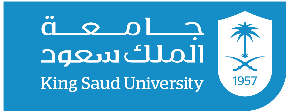 قوائم حفلات الشاي:قوائم حفلات الشاي:قوائم حفلات الشاي:قوائم حفلات الشاي:قوائم حفلات الشاي:قوائم حفلات الشاي:قوائم حفلات الشاي:قوائم حفلات الشاي:الإدارة العامة للتغذيةقسم خدمات التغذية الخاصةفاكس: 4675592. هاتف: 4675598 الإدارة العامة للتغذيةقسم خدمات التغذية الخاصةفاكس: 4675592. هاتف: 4675598 الإدارة العامة للتغذيةقسم خدمات التغذية الخاصةفاكس: 4675592. هاتف: 4675598 الإدارة العامة للتغذيةقسم خدمات التغذية الخاصةفاكس: 4675592. هاتف: 4675598 الإدارة العامة للتغذيةقسم خدمات التغذية الخاصةفاكس: 4675592. هاتف: 4675598 الإدارة العامة للتغذيةقسم خدمات التغذية الخاصةفاكس: 4675592. هاتف: 4675598 الإدارة العامة للتغذيةقسم خدمات التغذية الخاصةفاكس: 4675592. هاتف: 4675598 الإدارة العامة للتغذيةقسم خدمات التغذية الخاصةفاكس: 4675592. هاتف: 4675598 الإدارة العامة للتغذيةقسم خدمات التغذية الخاصةفاكس: 4675592. هاتف: 4675598 81-15حفلة شاي حفلة شاي حفلة شاي فضيفضيفضيفضيفضيفضيفضيأأأأأ25 ريال سعودي للشخص الواحد25 ريال سعودي للشخص الواحد25 ريال سعودي للشخص الواحد25 ريال سعودي للشخص الواحد25 ريال سعودي للشخص الواحد25 ريال سعودي للشخص الواحد25 ريال سعودي للشخص الواحد25 ريال سعودي للشخص الواحد25 ريال سعودي للشخص الواحدالمعجنات (3)المعجنات (3)المعجنات (3)المعجنات (3)المعجنات (3)المعجنات (3)المعجنات (3)المعجنات (3)المعجنات (3)المعجنات (3)المعجنات (3)المعجنات (3)المعجنات (3)المعجنات (3)المعجنات (3)المعجنات (3)المعجنات (3)المعجنات (3)المعجنات (3)المعجنات (3)المعجنات (3)المعجنات (3)المعجنات (3)المعجنات (3)المعجنات (3)كرواسون سادةكرواسون سادةفطائر فرنسيةفطائر فرنسيةفطائر فرنسيةفطائر فرنسيةفطائر فرنسيةفطائر فرنسيةفطائر فرنسيةفطائر فرنسيةفطائر جبن بالعسلفطائر جبن بالعسلفطائر جبن بالعسلبيتزابيتزابيتزابيتزابيتزابيتزافطيرة جبنفطيرة جبنفطيرة جبنفطيرة جبنفطيرة جبنفطيرة جبنالمقبلات و المقالي (2)المقبلات و المقالي (2)المقبلات و المقالي (2)المقبلات و المقالي (2)المقبلات و المقالي (2)المقبلات و المقالي (2)المقبلات و المقالي (2)المقبلات و المقالي (2)المقبلات و المقالي (2)المقبلات و المقالي (2)المقبلات و المقالي (2)المقبلات و المقالي (2)المقبلات و المقالي (2)المقبلات و المقالي (2)المقبلات و المقالي (2)المقبلات و المقالي (2)المقبلات و المقالي (2)المقبلات و المقالي (2)المقبلات و المقالي (2)المقبلات و المقالي (2)المقبلات و المقالي (2)المقبلات و المقالي (2)المقبلات و المقالي (2)المقبلات و المقالي (2)المقبلات و المقالي (2)كبةكبةكبةكبةكبةكبةكبةكبةكبةكبةكبةورق عنبورق عنبورق عنبورق عنبورق عنبورق عنبورق عنبورق عنبورق عنبورق عنبورق عنبورق عنبورق عنبورق عنبالسندوتشات (3)السندوتشات (3)السندوتشات (3)السندوتشات (3)السندوتشات (3)السندوتشات (3)السندوتشات (3)السندوتشات (3)السندوتشات (3)السندوتشات (3)السندوتشات (3)السندوتشات (3)السندوتشات (3)السندوتشات (3)السندوتشات (3)السندوتشات (3)السندوتشات (3)السندوتشات (3)السندوتشات (3)السندوتشات (3)السندوتشات (3)السندوتشات (3)السندوتشات (3)السندوتشات (3)السندوتشات (3)ميني صامولي لبنة ميني صامولي لبنة ميني صامولي لبنة توست مرتدلاتوست مرتدلاتوست مرتدلاتوست مرتدلاتوست مرتدلاتوست مرتدلاتوست مرتدلاتوست مرتدلالفائف شاورما دجاجلفائف شاورما دجاجلفائف شاورما دجاجلفائف شاورما دجاجلفائف شاورما دجاجلفائف شاورما دجاجلفائف شاورما دجاجميني برجر فلافلميني برجر فلافلميني برجر فلافلميني برجر فلافلميني برجر فلافلميني برجر فلافلميني برجر فلافلالحلويات (2)الحلويات (2)الحلويات (2)الحلويات (2)الحلويات (2)الحلويات (2)الحلويات (2)الحلويات (2)الحلويات (2)الحلويات (2)الحلويات (2)الحلويات (2)الحلويات (2)الحلويات (2)الحلويات (2)الحلويات (2)الحلويات (2)الحلويات (2)الحلويات (2)الحلويات (2)الحلويات (2)الحلويات (2)الحلويات (2)الحلويات (2)الحلويات (2)كيك جبن كيك جبن كيك جبن كيك جبن كيك جبن كيك جبن كيك جبن كيك جبن كيك جبن كيك جبن كيك جبن بلاك فورستبلاك فورستبلاك فورستبلاك فورستبلاك فورستبلاك فورستبلاك فورستبلاك فورستبلاك فورستبلاك فورستبلاك فورستبلاك فورستبلاك فورستبلاك فورستموالح (2)موالح (2)موالح (2)موالح (2)موالح (2)موالح (2)موالح (2)موالح (2)موالح (2)موالح (2)موالح (2)موالح (2)موالح (2)موالح (2)موالح (2)موالح (2)موالح (2)موالح (2)موالح (2)موالح (2)موالح (2)موالح (2)موالح (2)موالح (2)موالح (2)زعترزعترزعترزعترزعترزعترزعترزعترزعترزعترزعتريانسون	يانسون	يانسون	يانسون	يانسون	يانسون	يانسون	يانسون	يانسون	يانسون	يانسون	يانسون	يانسون	يانسون	المشروبات الساخنة والباردة المشروبات الساخنة والباردة المشروبات الساخنة والباردة المشروبات الساخنة والباردة المشروبات الساخنة والباردة المشروبات الساخنة والباردة المشروبات الساخنة والباردة المشروبات الساخنة والباردة المشروبات الساخنة والباردة المشروبات الساخنة والباردة المشروبات الساخنة والباردة المشروبات الساخنة والباردة المشروبات الساخنة والباردة المشروبات الساخنة والباردة المشروبات الساخنة والباردة المشروبات الساخنة والباردة المشروبات الساخنة والباردة المشروبات الساخنة والباردة المشروبات الساخنة والباردة المشروبات الساخنة والباردة المشروبات الساخنة والباردة المشروبات الساخنة والباردة المشروبات الساخنة والباردة المشروبات الساخنة والباردة المشروبات الساخنة والباردة مياه (330مل)مياه (330مل)مياه (330مل)مياه (330مل)مياه (330مل)مياه (330مل)عصير طازجعصير طازجعصير طازجعصير طازجعصير طازجعصير طازجعصير طازجعصير طازج شاي أو قهوة شاي أو قهوة شاي أو قهوة شاي أو قهوة شاي أو قهوة شاي أو قهوة شاي أو قهوة شاي أو قهوة شاي أو قهوة شاي أو قهوة شاي أو قهوةطريقة تقديم الحفل بوفيهطريقة تقديم الحفل بوفيهطريقة تقديم الحفل بوفيهطريقة تقديم الحفل بوفيهطريقة تقديم الحفل بوفيهطريقة تقديم الحفل بوفيهطريقة تقديم الحفل بوفيهطريقة تقديم الحفل بوفيهطريقة تقديم الحفل بوفيهطريقة تقديم الحفل بوفيهطريقة تقديم الحفل بوفيهطريقة تقديم الحفل بوفيهطريقة تقديم الحفل بوفيهطريقة تقديم الحفل بوفيهطريقة تقديم الحفل بوفيهطريقة تقديم الحفل بوفيهطريقة تقديم الحفل بوفيهطريقة تقديم الحفل بوفيهطريقة تقديم الحفل بوفيهطريقة تقديم الحفل بوفيهطريقة تقديم الحفل بوفيهطريقة تقديم الحفل بوفيهطريقة تقديم الحفل بوفيهطريقة تقديم الحفل بوفيهطريقة تقديم الحفل بوفيهعدد الافرادعدد الافرادعدد الافراداليوماليوماليوماليومالساعةالساعةالساعةالساعةالتاريخ التاريخ التاريخ 1439هـ1439هـالموافقالموافقالموافقالموافقالموافقالموافقالموافق20م20م20ممكان الحفلمكان الحفلمكان الحفلاسم الجهة الطالبة للحفلاسم الجهة الطالبة للحفلاسم الجهة الطالبة للحفلاسم منسق الحفلاسم منسق الحفلاسم منسق الحفلالهاتفالهاتفالهاتفالجوالالجوالالجوالالجوالالجوالالجوالالجوالالفاكسالفاكسالفاكسالبريد الالكترونيالبريد الالكترونيالبريد الالكترونيالبريد الالكترونيالبريد الالكترونيالبريد الالكترونيالبريد الالكترونياسم المطالب بالدفعاسم المطالب بالدفعاسم المطالب بالدفعالهاتفالهاتفالهاتفالجوالالجوالالجوالالجوالالجوالالجوالالجوالالفاكسالفاكسالفاكسالبريد الالكترونيالبريد الالكترونيالبريد الالكترونيالبريد الالكترونيالبريد الالكترونيالبريد الالكترونيالبريد الالكترونيالتوقيعالتوقيعالتوقيعالختمالختمالختمالختمالختمالختمالختملن يتم تنفيذ الطلب في حالة عدم إكمال جميع المعلومات المذكورة أعلاه بما فيها الختم.لن يتم تنفيذ الطلب في حالة عدم إكمال جميع المعلومات المذكورة أعلاه بما فيها الختم.لن يتم تنفيذ الطلب في حالة عدم إكمال جميع المعلومات المذكورة أعلاه بما فيها الختم.لن يتم تنفيذ الطلب في حالة عدم إكمال جميع المعلومات المذكورة أعلاه بما فيها الختم.لن يتم تنفيذ الطلب في حالة عدم إكمال جميع المعلومات المذكورة أعلاه بما فيها الختم.لن يتم تنفيذ الطلب في حالة عدم إكمال جميع المعلومات المذكورة أعلاه بما فيها الختم.لن يتم تنفيذ الطلب في حالة عدم إكمال جميع المعلومات المذكورة أعلاه بما فيها الختم.لن يتم تنفيذ الطلب في حالة عدم إكمال جميع المعلومات المذكورة أعلاه بما فيها الختم.لن يتم تنفيذ الطلب في حالة عدم إكمال جميع المعلومات المذكورة أعلاه بما فيها الختم.لن يتم تنفيذ الطلب في حالة عدم إكمال جميع المعلومات المذكورة أعلاه بما فيها الختم.لن يتم تنفيذ الطلب في حالة عدم إكمال جميع المعلومات المذكورة أعلاه بما فيها الختم.لن يتم تنفيذ الطلب في حالة عدم إكمال جميع المعلومات المذكورة أعلاه بما فيها الختم.لن يتم تنفيذ الطلب في حالة عدم إكمال جميع المعلومات المذكورة أعلاه بما فيها الختم.لن يتم تنفيذ الطلب في حالة عدم إكمال جميع المعلومات المذكورة أعلاه بما فيها الختم.لن يتم تنفيذ الطلب في حالة عدم إكمال جميع المعلومات المذكورة أعلاه بما فيها الختم.لن يتم تنفيذ الطلب في حالة عدم إكمال جميع المعلومات المذكورة أعلاه بما فيها الختم.لن يتم تنفيذ الطلب في حالة عدم إكمال جميع المعلومات المذكورة أعلاه بما فيها الختم.لن يتم تنفيذ الطلب في حالة عدم إكمال جميع المعلومات المذكورة أعلاه بما فيها الختم.لن يتم تنفيذ الطلب في حالة عدم إكمال جميع المعلومات المذكورة أعلاه بما فيها الختم.لن يتم تنفيذ الطلب في حالة عدم إكمال جميع المعلومات المذكورة أعلاه بما فيها الختم.لن يتم تنفيذ الطلب في حالة عدم إكمال جميع المعلومات المذكورة أعلاه بما فيها الختم.لن يتم تنفيذ الطلب في حالة عدم إكمال جميع المعلومات المذكورة أعلاه بما فيها الختم.لن يتم تنفيذ الطلب في حالة عدم إكمال جميع المعلومات المذكورة أعلاه بما فيها الختم.لن يتم تنفيذ الطلب في حالة عدم إكمال جميع المعلومات المذكورة أعلاه بما فيها الختم.لن يتم تنفيذ الطلب في حالة عدم إكمال جميع المعلومات المذكورة أعلاه بما فيها الختم.طريقة تقديم للمستوى الفضي على شكل بوفيهطريقة تقديم للمستوى الفضي على شكل بوفيهطريقة تقديم للمستوى الفضي على شكل بوفيهطريقة تقديم للمستوى الفضي على شكل بوفيهطريقة تقديم للمستوى الفضي على شكل بوفيهطريقة تقديم للمستوى الفضي على شكل بوفيهطريقة تقديم للمستوى الفضي على شكل بوفيهطريقة تقديم للمستوى الفضي على شكل بوفيهطريقة تقديم للمستوى الفضي على شكل بوفيهطريقة تقديم للمستوى الفضي على شكل بوفيهطريقة تقديم للمستوى الفضي على شكل بوفيهطريقة تقديم للمستوى الفضي على شكل بوفيهطريقة تقديم للمستوى الفضي على شكل بوفيهطريقة تقديم للمستوى الفضي على شكل بوفيهطريقة تقديم للمستوى الفضي على شكل بوفيهطريقة تقديم للمستوى الفضي على شكل بوفيهطريقة تقديم للمستوى الفضي على شكل بوفيهطريقة تقديم للمستوى الفضي على شكل بوفيهطريقة تقديم للمستوى الفضي على شكل بوفيهطريقة تقديم للمستوى الفضي على شكل بوفيهطريقة تقديم للمستوى الفضي على شكل بوفيهطريقة تقديم للمستوى الفضي على شكل بوفيهطريقة تقديم للمستوى الفضي على شكل بوفيهطريقة تقديم للمستوى الفضي على شكل بوفيهطريقة تقديم للمستوى الفضي على شكل بوفيه